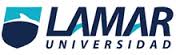 Tecnologías de la información Omar Gómez RuanoStephanie Danielle Pacheco Miramontes2°B28 de Abril del 2016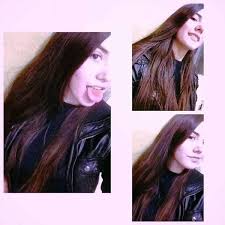 Soy una persona muy alegre y me gusta salir con mis amigos.ÍndicePortada……………………………………………………………………………………1Introducción………………………………………………………………………2Herramientas de base de datos…………………………3Comandos de base de datos……………………………………4Conclusión……………………………………………………………………………5IntroducciónEn mi trabajo de actividad integradora, junte as tareas del parcial en las cuales explico las herramientas de una base de datos y os comandos de base de datos, los cuales me quedan muy claros.Herramientas de base datosDbVisualizer, que ofrece muchas características a modo de ventanas en auto completar, formato y un generador de consultas GUI. También ofrece una función de línea de comandos. Las ventanas de DBVisualizer se pueden mover y desplegar una al lado de la otra. Los entusiastas de las hojas de cálculo tienden a amar DbVisualizer. Los resultados mostrados de la base de datos se pueden marcar, formatear y personalizar. Los resultados de consultas se pueden ver en formato de texto o gráficas. Muchos de mis compañeros de trabajo prefieren DbVisualizer, pero otros encuentran que las características GUI interfieren más que ayudan.SQLite, una herramienta GUI visual. Es una opción de código abierto que muchos probadores prefieren para crear, diseñar y ejecutar consultas SQL. Como con la mayoría de las herramientas, hace mucho más de lo necesario para las pruebas de base de datos. También está basado en hojas de cálculo e incluye asistentes y otras características GUI.. Toad, una herramienta popular de prueba de base de datos con muchos probadores y desarrolladores, ofrece varias versiones que funcionan en casi cualquier plataforma de base de datos. Toad dice tener flujos de trabajo intuitivos, características integradas que son fáciles de usar y devolver los resultados más precisos. Todavía se basa en consultas SQL y ofrece la herramienta de editor de consultas estándar. Aunque lo he usado, me esforcé para entenderlo. Toad tiene un gran número de seguidores y una gran cantidad de apoyo en línea, si se necesita.SQL Developer de Oracle, una herramienta gratuita que es útil como herramienta de prueba de base de datos para las bases de datos de Oracle en la nube o en las instalaciones. Al igual que SQL Server, la herramienta hace más de lo que un probador necesita, pero dependiendo de la complejidad de las necesidades de pruebas, es fácil de usar y viene con una gran cantidad de ayuda y recursos en línea. SQL Developer ofrece un editor de consultas y la posibilidad de guardar las consultas SQL o crear consultas personalizadas. Aunque SQL Developer es relativamente fácil de usarEditor SQL	El versátil editor SQL de DatabaseSpy incluye una función personalizable de finalización automática de instrucciones SQL que permite agilizar el desarrollo de consultas SQL. Ejecute consultas y vea resultados inmediatos en una o varias ventanas. Para cada base de datos se ofrecen opciones de configuración de formato SQL y al cambiar de base de datos se aplica automáticamente el formato adecuado.Gráficos de bases de datosNo hay mejor manera de comunicar datos que con coloridos y llamativos gráficos, mucho más eficaces que varias tablas llenas de números. DatabaseSpy ofrece múltiples funciones de elaboración de gráficos para representar los resultados de consultas SQL de forma gráfica. Cree la representación gráfica más precisa e intensa de sus datos con gráficos circulares, de líneas, de barras, de áreas. Diseño gráfico de bases de datosCon el editor gráfico de DatabaseSpy podrá visualizar y editar la estructura de todas sus bases de datos en una interfaz gráfica. Puede examinar las tablas y relaciones de una BD o editar tablas de una BD para adaptarlas a sus necesidades. También puede agregar tablas enteras desde cero y especificar todos sus atributos de columna y sus relaciones con otras tablas.Comparación de bases de datosDatabaseSpy incluye una potente herramienta de comparación y combinación de datos con la que puede identificar cambios, migrar diferencias y sincronizar versiones de una BD. Puede comparar y combinar el contenido de una tabla o comparar esquemas de BD y combinar las diferencias. Incluso puede migrar estructuras enteras desde una BD a otra BD de otro tipo.Comandos Básicos para Bases de Datos Estos son algunos comandos útiles usados por MySQL para manejar bases de datos. Es un listado básico donde no hay mucha explicación. Simplemente es una guía para comenzar a trabajar con la base de datos Mysql.Obtener informacion sobre la base de datos Mysql:show databases; – Listar todas las bases de datos.connect [database]; – Conectarse a esa base de datos.show tables; – Listar todas las tablas de una base de datos.show table status; – Muestra información sobre las tablas de la base de datos.describe [table]; – Muestra la estructura de una tabla de la base de datos.
Manejo de bases de datos Mysql:drop table [table]; – Elimina la tabla, incluyendo registros y estructura.drop table if exists [table]; – Elimina la tabla de la base de datos, pero antes verifica que exista.truncate table [table]; – Elimina los registros, pero mantiene la estructura de la tabla.rename table [table] to [nuevo nombre de tabla]; – Renombra una tabla de la base de datos.Algunos comandos utiles para consultas Mysql:select * from [table] limit [numero]; – Muestra los registros desde el 1 hasta [numero].
Ej. select * from tabla limit 10; – Muestra los 10 primeros registros.
select * from [table] limit [numero inicio],[numero]; – Muestra los registros desde el numero de inicio hasta numero inicio + numero.
Ej. select * from tabla limit 11,10; – Muestra desde registro 11 hasta el 20.Bases de datos Mysql en consola:$ mysqladmin -u -p create – crear base de datos.$ mysqladmin -u -p drop – borrar la base de datos.$ mysqladmin -u root -p proc – listar procesos en ejecución en el servidor de bases de datos Mysql.$ mysqladmin -u root -p -i 5 status – verificar status cada 5 segundos.$ mysqldump –opt -u -h -p > /path/to/file – Exportar base de datos a un archivo.$ mysqldump –opt -u -h –all-databases -p > /path/to/file – Exportar TODAS las bases de datos a un archivo.$ mysql -h -u -p < /path/to/file – Importar un archivo a la base de datos a mysql$ mysqlcheck -o -u root -p –all-databases – Optimizar las bases de datos mysql.Verificación y reparación de bases de datos erróneas:check table [table]; – Verificar la tabla.repair table [table]; – Reparar la tabla rota.ConclusiónDe este parcial aprendí mucho sobre el tema de base de datos, en el cual nos enfocamos creo que no me quedo ninguna duda sobre el tema, al hacer las actividades y tareas pues reforcé el tema y me quedo satisfecha con lo que aprendí.